Додаток 6Здається, зовсім недавно була та Новорічна ніч, коли годинник пробив 12 разів і почався відлік нового XXI століття та III тисячоліття. Ми стали свідками зміни епох, а зараз можемо спостерігати за початком не тільки нового століття, але й нового тисячоліття.Сьогодення швидко плине ... Покажи та розкажи — Що ж там станеться зі світом На двотисячній межі?А й справді, яким буде світ у новому тисячолітті? Стільки всього цікавого, стільки хочеться знати! А мене вже все цікавить: Зорі, небо та моря... Та найперше хочу знати, Чому крутиться земля?Але не тільки це хочеться знати найперше. А і те, які події трапляються на цій Землі щодня, як живе людство сьогодні, що його хвилює. Дізнатися про це нам допомагає, у першу чергу, телебачення. А ще такі оперативні носії інформації, як газети й журнали.Газету і журнал можна порівняти з молодшою сестрою та братом книги. Про значення книг у житті людства ми всі вже добре знаємо. «Книги мають здатність безсмертя. Вони найдовговічніші плоди людської діяльності» (Самюел Смайлс, англійський письменник /1816—1903/).Існує невеличка казка, в якій підкреслюється вагомість старої книги, що несе у собі мудрість поколінь, над метеликом-одноденкою — газетою, яка має вагу для читача лиш один день.Інсценізація казки Дії Вест «Казка про книжку і газету»Казкар: Якось у домі з'явилась нова газета. Її поклали поряд зі старою книжкою. Газета вгледілася і почала розмову з книжкою.Газета: — Яка ти стара, пошарпана..Казкар: Книжка у відповідь нічого не сказала. Та газета не вгавала.Газета: — А я новенька, тільки-но віддрукована. На мене всі чекають, поспішають дізнатися останні новини.Казкар: Книжка мовчала. Але через деякий час усі в домі прочитали газету і викинули її геть. А стару книжку читають і перечитують ще і сьогодні, бо в ній зібрано багатовікову мудрість людську. Так, серед усіх джерел інформації книга завжди буде займати чільне місце, але, мабуть, ніколи не перестане людина заглядати у поштову скриньку, щоб дістати з неї свіжу, ще з характерним гострим запахом друкарської фарби, білокрилу голубку- газету чи яскраво ілюстрований журнал, щоб з головою зануритися у цікаві новини, дізнатися про останні події, повиправлятися у майстерності розгадування кросвордів, ребусів, посміятись над новим анекдотом. За швидкість, оперативність донесення інформації газету недарма порівнюють із птахом. Ось послухайте загадку:Крила птаха не з пір’їн , А з паперу і з новин. Він щодня на диво-крилах їх розносить по квартирах.«За одну лише хвилину розповім вам всі новини, щиру правду розкажу»,— звертається до нас газета.А звідки ж так швидко дізнаються про останні новини ті, хто створює газету? У всіх куточках Землі редакції газет мають своїх кореспондентів. Вони уважно слідкують за життям і про найцікавіше негайно повідомляють до редакції газети. За допомогою радіо, телефоном, через супутниковий зв'язок, комп'ютер приходять до редакції новини. А наступного дня газета розповідає про них своїм читачам.Коли ви тримаєте у руках свіжий номер газети, одночасно з вами такий же номер читають тисячі людей. Це тому, що газети друкуються величезними накладами, у багатьох примірниках.Газету створюють сотні людей, — кореспонденти, редактори, друкарі. А ще ті, хто виробляє газетний папір, друкарську фарбу, друкарські машини тощо.Прообразом газети були інформаційні бюлетені, які виходили у Римі ще у І столітті до н.е. — IV ст. н.е. Першими бюлетенями були гіпсові плити, поставлені в Римі за наказом тодішнього правителя Юлія Цезаря. Вони розповідали про різні події з життя міста, вміщували оголошення. Перші газети з'явились у Китаї у VIII ст. н.е.; у XVI ст. відповідно у окремих країнах Європи (1609 року — у Німеччині; 1616 року — у Голландії; 1622 року — в Англії). У Венеції у XVII ст. виходила газета «Письмові новини». Коштувала вона одну гадзетту. (Гадзетта — венеціанська монета). Згодом і сам аркуш паперу з новинами стали називати газетою. Це ймення перебрали оперативні періодичні видання (газети) і в інших країнах світу. Не шовкова сукня, а шовкова газета прославила перуанське місто Пуерто-Макдональдо 1915 року.Редакція газети «Орієнте» почала друкувати своє видання на шовку. Газетярі змушені були вдатися до такого дивацтва, оскільки у місті не було паперу. Шовкова газета мала неабиякий успіх — її відразу ж розкуповували. Кілька таких примірників ще й досі зберігається у колекціонерів.У сучасному Парижі виходить багато курйозних газет, серед яких особливою популярністю користується газета «Ласунка». Вона друкується на еластичному вафельному листку. Прочитавши газету, її можна з'їсти, запиваючи чаєм. А в іншому французькому місті — Гаврі друкується унікальна газета «Голос водолаза». Вона цікава тим, що замість паперу випускається на пластмасі і призначена для підводників, які можуть дізнатися про новини, не піднімаючись на поверхню.  В Україні перша газета з'явилась у Львові 1749 року. Вона мала назву «Львовский курьер». Пізніше, 1912 року, починають виходити газети у Харкові — Харковский еженедельник» та «Харьковские известия». Згодом з'явилися газети і в інших містах України: «Киевские обьявления», «Одеський вісник». Слово «журнал» у перекладі з французької мови означає «щоденник». Журнал — це також періодичне видання. Перші журнали з'явилися в Європі у II половині XVI століття, але широкого розповсюдження набули тільки після виходу в світ французького «Жорналь де Саван» («Журнал учених», Париж, 1665 рік).Перші журнали в Україні з'явилися на початку XIX ст. Вони видавались у Харкові. Серед них — сатиричний журнал «Харківський Демокрит» (1816), літературно-художній журнал «Український вісник» 1816-1819), «Український журнал» (1824-1825). За зовнішнім виглядом журнал нагадує книгу. Є журнали, присвячені проблемам науки і техніки, історії, філософії, літератури, мистецтва. Є журнали для жінок, дітей, молоді і т.д. Спробуємо разом із вами перегорнути сторінку нашої зустрічі, яка розповіла історію створення газет і журналів, і зупинимось на іншій — познайомимося із українськими журналами і газетами для дітей.Я виписала «Зірку». Газета знає все: Як жити і як вчитися – Розкаже вам про це. Газета «Зірка» побачила світ ще 1925 року і досі вона є однією із найулюбленіших газет українських дітей.Газета «Перченя» —Це друг для всіх. Газета «Перченя» — Веселий сміх.Як кажуть, тут коментарі зайві. Найвеселіша газета, з нею до нас приходить гарний настрій, позитивні емоції. Тому і люблять її діти.Чи читаєш ти «Барвінок»? Друже мій, читай «Барвінок», Передплачуй без вагань.Двадцять вісім лиш сторінок, А цікавинок, а знань! В ньому, вічно молодому, Все для нас — краси зразок. Скільки віршиків у ньому! А малюнків, а казок! Що краса це барвінковаЗнають юні і малі, А духмяна рідна мова, Рідні пахощі землі!А мандрівки, а пригоди, Серед буднів, серед свят! Ще й любов 'ю до природи, До звірят і пташенят. Знайдеш ти й веселі жарти, Разом ми посміємось (Прочитать пильніше вартоІ впізнаєш ти когось!) А ще хочу я, щоб знав ти, Що між друзів є твоїх Барвінчата-космонавти, — Прочитаєш і про них!                   Двадцять вісім лиш сторінок,                  А цікавинок, а знань!    Друже мій, читай «Барвінок»,    Передплачуй без вагань! (Д. Білоус)  Перший номер цього журналу побачив світ у січні 1928 року. Журнал надзвичайно захоплюючий. За рейтингом популярності він займає одне з провідних місць. Чудові матеріали друкуються в рубриках «Цікавинки про все на світі», «Барвінкова аптека», «Історія відкриттів», «Усе почалося з колеса», «Інтелектуальні ігри дядечка Запитальника», «Всесвітні перегони на жирафах», «Ласунчик», «Подорожі з балакучим котом Бегемотом», «Ми любимо читати» тощо.«Барвінок» — найкращий журнал у світі! «Барвінок» подобається всім українським дітям! Росте, росте «Соняшник» На радість малятам, Виглядають з-під пелюсток Чорні оченята. Журнал з сонячним ім'ям — Кольорове свято. Недаремно його люблять Хлопці і дівчата. Я отримую п 'ятірки З кожного предмета, Бо дружу я із «Дзвіночком», Скажу по секрету. В ньому все, що треба, Беру для навчання — І казки, і вірші, І оповідання.Журнал наш «Клас!» —Ну просто класний!Він відкриває світ прекрасний!Хто «Клас» читає,Той про все на світі знає!А цей журнал досить-таки молодий. Він побачив світ 1997 року. Але і за цей короткий час встиг завоювати тисячі дитячих сердець оригінальністю, свіжістю думки, актуальністю викладеного матеріалу. «Клас!» - чудовий журнал!     Швидко збігає час і завершилась наша зустріч. Сподіваємося, що вона для вас була приємною і корисною. Читайте! Хай не буде у вашому житті жодного дня, щоб ви не прочитали хоча б однієї сторінки книги, газети чи журналу! 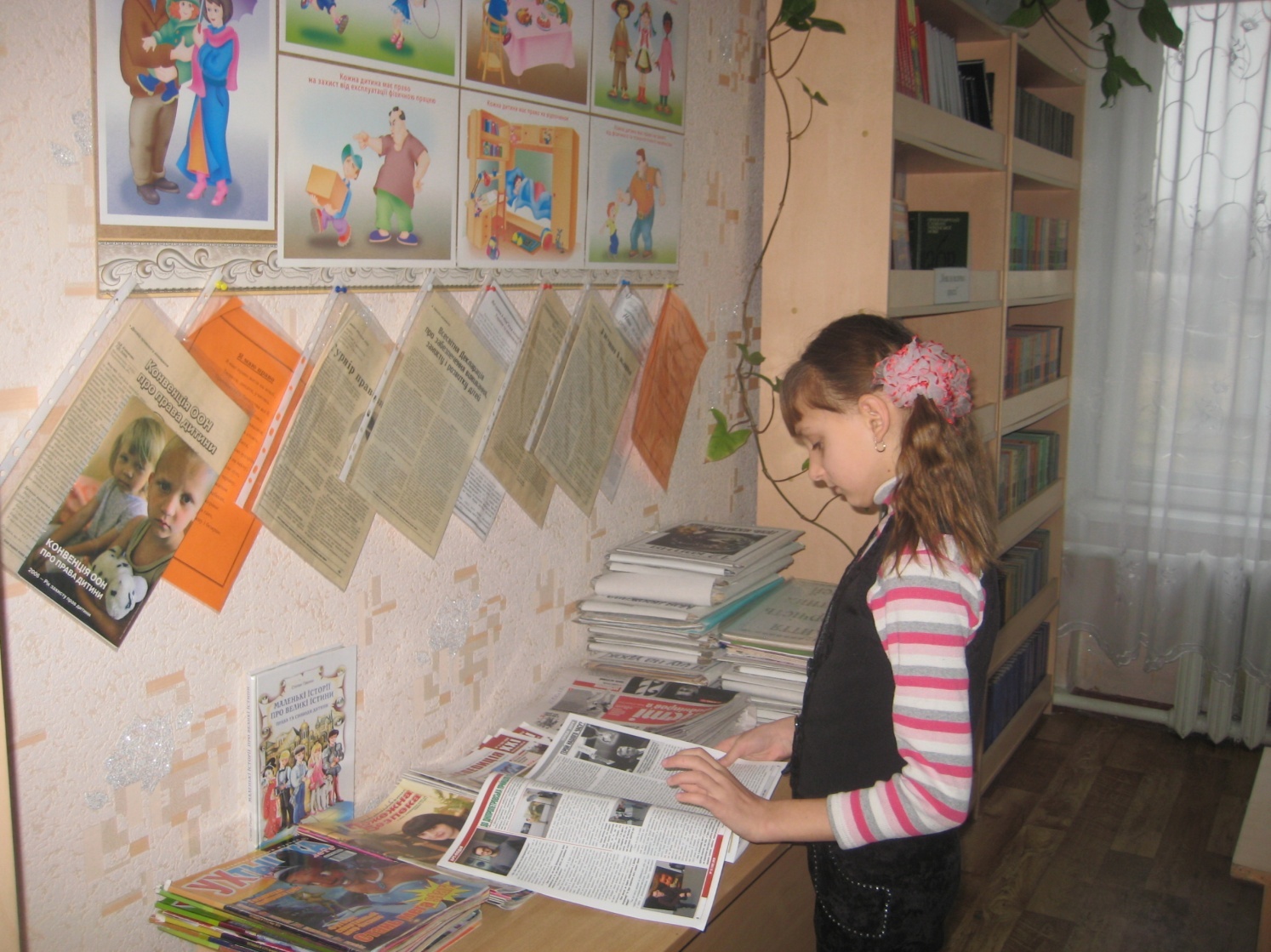 